	Schleswig-Holsteinisches Landestheater und Sinfonieorchester GmbH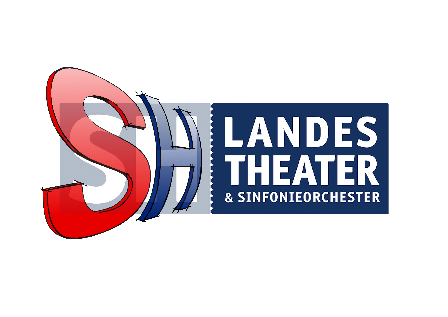 		Marketing und Kommunikation	Kontakt:		Hans-Heinrich-Beisenkötter-Platz 1, 24768 Rendsburg		Tel. 04331-1400-430, E-Mail: kontakt@sh-landestheater.de		www.sh-landestheater.de	Theaterkassen:		Flensburg:	Tel. 0461-23388; E-Mail: kasse.flensburg@sh-landestheater.de		Rendsburg:	Tel. 04331-23447; E-Mail: kasse.rendsburg@sh-landestheater.de 		Schleswig:	Tel. 04621-25989; E-Mail: kasse.schleswig@sh-landestheater.deInfoplan Gesamt November 2022Stand: 05.10.2022	 Änderungen und Irrtümer vorbehalten	 	Tag	Datum/Uhrzeit	Ort	Spielstätte	Vorstellung	InfoKalenderwoche: 44	Di	01. Nov. 22	19:30	Schleswig	Slesvighus	SIGURDUR FLOSASON & LARS 	Jazzkonzert	 Gastspiel	JANSSON KVARTET	Di	01. Nov. 22	19:30	Flensburg	Stadttheater 	GRIMM!	Die wirklich wahre Geschichte 	Flensburg	von Rotkäppchen und ihrem Wolf 	Musik von Thomas Zaufke; 	Text von Peter Lund	Do	03. Nov. 22	20:00	Husum	Nordsee Congress 	GRIMM!	Die wirklich wahre Geschichte 	Centrum	von Rotkäppchen und ihrem Wolf		Musik von Thomas Zaufke;  		Text von Peter Lund	Do	03. Nov. 22	19:30 Schleswig	Stadtbücherei 	ERLESEN	Eine literarische Einstimmung					Schleswig	FRACKING FOR FUTURE!	zum Schauspiel von Alistair Beaton	Do	03. Nov. 22	20:00	Neumünster	Stadthalle	ROMEO UND JULIA	Tragödie von William Shakespeare	Deutsch von Thomas Brasch	 	Tag	Datum/Uhrzeit	Ort	Spielstätte	Vorstellung	Info	Fr	04. Nov. 22	19:30	Flensburg	Stadttheater 	MOZART-REQUIEM	Tanztheater von Emil Wedervang 	Flensburg	Bruland mit Ballett, Solisten,		Opernchor und dem 		Schleswig-Holsteinischen 		Sinfonieorchester	Sa	05. Nov. 22	19:30	Flensburg	Stadttheater 	WIE IM HIMMEL	Stück mit Musik von Kay Pollak 	Flensburg	Deutsch von Jana Hallberg	Sa	05. Nov. 22	19:30	Rendsburg	Stadttheater 	TOSCA	Melodramma in drei Akten von 	Rendsburg	Giacomo Puccini 		Libretto von Giuseppe Giacosa		und Luigi Illica 	nach dem Schauspiel 	LA TOSCA von Victorien Sardou 	In italienischer Sprache mit 	Übertiteln	So	06. Nov. 22	11:00	Schleswig	TraumInsel	HANS IM GLÜCK	Puppenspiel nach dem Märchen 		der Brüder Grimm für alle ab 3 Jahren	So	06. Nov. 22	11:15	Flensburg	Stadttheater 	1. MEISTERKONZERT	Trio Wanderer	Flensburg	So	06. Nov. 22	16:00	Schleswig	Slesvighus	ROMEO UND JULIA	Tragödie von William 	Shakespeare 	Deutsch von Thomas Brasch	 Kalenderwoche: 45	Di	08. Nov. 22	19:30	Flensburg	Stadttheater 	TOSCA	Melodramma in drei Akten von 	Flensburg	Giacomo Puccini 		In italienischer Sprache mit 	ÜbertitelnTag	Datum/Uhrzeit	Ort	Spielstätte	Vorstellung	Info	Premiere	Mi	09. Nov. 22	10:00	Rendsburg	Stadttheater 	DER FROSCHKÖNIG	Märchen von Ulrich Hub für alle 	Rendsburg	ab 5 Jahren	Mi	09. Nov. 22	19:30	Flensburg	Stadttheater 	WIE IM HIMMEL	Stück mit Musik von Kay Pollak 	Flensburg	Deutsch von Jana Hallberg	Mi	09. Nov. 22	19:30	Flensburg	Deutsches Haus	3. SINFONIEKONZERT 	Mit Werken von Antonín Dvořák, 	18:45 Werkeinführung	MUSIK UND NATUR	Clara Schumann und César Franck	Do	10. Nov. 22	19:30	Flensburg	Stadttheater 	FODBOLD, FOLDBOLD, 	Eine Show über den größten Sport	Gastspiel Det 	Flensburg	FODBOLD	der Welt von Henrik Szklany	Kongelige Teater	Do	10. Nov. 22	19:30	Schleswig	Slesvighus	ROMEO UND JULIA	Tragödie von William 	Shakespeare 	Deutsch von Thomas Brasch	Do	10. Nov. 22	20:00	Husum	Nordsee Congress 	3. SINFONIEKONZERT 	Mit Werken von Antonín Dvořák, 	19:30 Werkeinführung	Centrum	MUSIK UND NATUR	Clara Schumann und César Franck	Fr	11. Nov. 22	09:00	Schleswig	Slesvighus	DER FROSCHKÖNIG	Märchen von Ulrich Hub für alle 	ab 5 Jahren	Fr	11. Nov. 22	11:00	Schleswig	Slesvighus	DER FROSCHKÖNIG	Märchen von Ulrich Hub für alle 	ab 5 Jahren	Fr	11. Nov. 22	19:30	Rendsburg	Stadttheater 	3. SINFONIEKONZERT 	Mit Werken von Antonín Dvořák, 	19:00 Werkeinführung	Rendsburg	MUSIK UND NATUR	Clara Schumann und César Franck	Fr	11. Nov. 22	19:30	Flensburg	Stadttheater 	FISCHBRÖTCHENBLUES	Ein Heimatabend mit viel Musik 	Flensburg	von Peter Schanz	Sa	12. Nov. 22	16:00	Schleswig	Slesvighus	DER FROSCHKÖNIG	Märchen von Ulrich Hub für alle 	Familienvorstellung	ab 5 Jahren	 	Tag	Datum/Uhrzeit	Ort	Spielstätte	Vorstellung	Info	Sa	12. Nov. 22	19:30	Flensburg	Stadttheater 	TOSCA	Melodramma in drei Akten von 	Flensburg	Giacomo Puccini 	In italienischer Sprache mit 	Übertiteln	So	13. Nov. 22	11:00	Flensburg	Kleine Bühne	HANS IM GLÜCK	Puppenspiel nach dem Märchen 	der Brüder Grimm für alle 	ab 3 Jahren		So	13. Nov. 22	16:00	Flensburg	Stadttheater 	DER FROSCHKÖNIG	Märchen von Ulrich Hub für alle 	Familienvorstellung	Flensburg	ab 5 Jahren	So	13. Nov. 22	19:00	Rendsburg	Stadttheater 	GRIMM!	Die wirklich wahre Geschichte 	Rendsburg	von Rotkäppchen und ihrem Wolf 	Musik von Thomas Zaufke; 	Text von Peter LundKalenderwoche: 46	Mo	14. Nov. 22	09:00	Flensburg	Stadttheater 	DER FROSCHKÖNIG	Märchen von Ulrich Hub für alle 	Flensburg	ab 5 Jahren	Mo	14. Nov. 22	11:00	Flensburg	Stadttheater 	DER FROSCHKÖNIG	Märchen von Ulrich Hub für alle 	Flensburg	ab 5 Jahren	Di	15. Nov. 22	09:00	Flensburg	Stadttheater 	DER FROSCHKÖNIG	Märchen von Ulrich Hub für alle 	Flensburg	ab 5 Jahren	Di	15. Nov. 22	11:00	Flensburg	Stadttheater 	DER FROSCHKÖNIG	Märchen von Ulrich Hub für alle 	Flensburg	ab 5 Jahren	Di	15. Nov. 22	19:30	Schleswig	A.P. Møller Skolen	3. SINFONIEKONZERT 	Mit Werken von Antonín Dvořák, 		MUSIK UND NATUR	Clara Schumann und César Franck	Mi	16. Nov. 22	09:00	Flensburg	Stadttheater 	DER FROSCHKÖNIG	Märchen von Ulrich Hub für alle 	Flensburg	ab 5 Jahren	 	Tag	Datum/Uhrzeit	Ort	Spielstätte	Vorstellung	Info	Premiere	Mi	16. Nov. 22	10:00	Rendsburg	Kammerspiele	DAS LETZTE SCHAF	Weihnachtsmärchen von Ulrich 	Hub für alle ab 6 Jahren	Mi	16. Nov. 22	11:00	Flensburg	Stadttheater 	DER FROSCHKÖNIG	Märchen von Ulrich Hub für alle 	Flensburg	ab 5 Jahren	Mi	16. Nov. 22	19:30	Itzehoe	theater itzehoe	3. SINFONIEKONZERT 	Mit Werken von Antonín Dvořák, 	19:00 Werkeinführung	MUSIK UND NATUR	Clara Schumann und César Franck	Do	17. Nov. 22	19:30	Flensburg	Stadttheater 	TOSCA	Melodramma in drei Akten von 	Flensburg	Giacomo Puccini 	In italienischer Sprache mit 	Übertiteln	Fr	18. Nov. 22	09:00	Schleswig	Slesvighus	DER FROSCHKÖNIG	Märchen von Ulrich Hub für alle 	ab 5 Jahren	Fr	18. Nov. 22	10:30	Rendsburg	Kammerspiele	HANS IM GLÜCK	Puppenspiel nach dem Märchen 		der Brüder Grimm für alle 	ab 3 Jahren	Fr	18. Nov. 22	11:00	Schleswig	Slesvighus	DER FROSCHKÖNIG	Märchen von Ulrich Hub für alle 	ab 5 Jahren	Fr	18. Nov. 22	19:30	Flensburg	Stadttheater 	MOZART-REQUIEM	Tanztheater von Emil Wedervang 	Flensburg	Bruland	Sa	19. Nov. 22	16:00	Flensburg	Stadttheater 	DER FROSCHKÖNIG	Märchen von Ulrich Hub für alle 	Familienvorstellung	Flensburg	ab 5 Jahren	Sa	19. Nov. 22	19:30	Rendsburg	Stadttheater 	GRIMM!	Die wirklich wahre Geschichte 	Rendsburg	von Rotkäppchen und ihrem Wolf 		Musik von Thomas Zaufke;		Text von Peter Lund	 	Tag	Datum/Uhrzeit	Ort	Spielstätte	Vorstellung	Info	So	20. Nov. 22	11:00	Rendsburg	Kammerspiele	HANS IM GLÜCK	Puppenspiel nach dem Märchen 		der Brüder Grimm für alle 	ab 3Jahren	So	20. Nov. 22	11:00	Rendsburg	Theaterfoyer 	EIN PODIUM FÜR DIE ZUKUNFT	Konzert der Musikschulen aus 		Rendsburg	Schleswig-Holstein	So	20. Nov. 22	16:00	Rendsburg	Stadttheater 	WIE IM HIMMEL	Stück mit Musik von Kay Pollak 	Rendsburg	Kalenderwoche: 47	Mo	21. Nov. 22	09:00	Rendsburg	Stadttheater 	DER FROSCHKÖNIG	Märchen von Ulrich Hub für alle 	Rendsburg	ab 5 Jahren	Mo	21. Nov. 22	11:00	Rendsburg	Stadttheater 	DER FROSCHKÖNIG	Märchen von Ulrich Hub für alle 	Rendsburg	ab 5 Jahren	Mo	21. Nov. 22	19:00	Schleswig	Slesvighus	REINGESCHAUT: FRACKING 	Probenbesuch zum Schauspiel 		FOR FUTURE!	von Alistair Beaton	Di	22. Nov. 22	09:00	St. Peter Ording 	EV. Jugend-	DAS LETZTE SCHAF	Weihnachtsmärchen von Ulrich 	erholungsdorf	Hub für alle ab 6 Jahren	Di	22. Nov. 22	09:00	Flensburg	Stadttheater 	DER FROSCHKÖNIG	Märchen von Ulrich Hub für alle 	Flensburg	ab 5 Jahren	Di	22. Nov. 22	11:00	St. Peter Ording	EV. Jugend-	DAS LETZTE SCHAF	Weihnachtsmärchen von Ulrich 	erholungsdorf	Hub für alle ab 6 Jahren	Di	22. Nov. 22	11:00	Flensburg	Stadttheater 	DER FROSCHKÖNIG	Märchen von Ulrich Hub für alle 	Flensburg	ab 5 Jahren	Di	22. Nov. 22	19:30	Flensburg	Kleine Bühne	ALL YOU CAN BEAT	Die Welt des Schlagwerks 												im Kammerkonzert		Mi	23. Nov. 22	09:00	Flensburg	Stadttheater 	DER FROSCHKÖNIG	Märchen von Ulrich Hub für alle 	Flensburg	ab 5 Jahren	 	Tag	Datum/Uhrzeit	Ort	Spielstätte	Vorstellung	Info	Mi	23. Nov. 22	11:00	Flensburg	Stadttheater 	DER FROSCHKÖNIG	Märchen von Ulrich Hub für alle 	Flensburg	ab 5 Jahren	Mi	23. Nov. 22	19:30	Rendsburg	Stadttheater 	MOZART-REQUIEM	Tanztheater von Emil Wedervang 	Rendsburg	Bruland	Do	24. Nov. 22	09:00	Flensburg	Stadttheater 	DER FROSCHKÖNIG	Märchen von Ulrich Hub für alle 	Flensburg	ab 5 Jahren	Do	24. Nov. 22	11:00	Flensburg	Stadttheater 	DER FROSCHKÖNIG	Märchen von Ulrich Hub für alle 	Flensburg	ab 5 Jahren	Do	24. Nov. 22	19:30	Flensburg	Flensburg	MUSIKTALK: 	SPURENLESEN IM MÄRCHENWALD
				HÄNSEL UND GRETEL	Eine musikalische Gesprächsrunde								zum Märchenspiel								von Engelbert Humperdinck	Fr	25. Nov. 22	09:00	Flensburg	Stadttheater 	DER FROSCHKÖNIG	Märchen von Ulrich Hub für alle 	Flensburg	ab 5 Jahren	Fr	25. Nov. 22	11:00	Flensburg	Stadttheater 	DER FROSCHKÖNIG	Märchen von Ulrich Hub für alle 	Flensburg	ab 5 Jahren	Fr	25. Nov. 22	20:00	Neumünster	Stadthalle	TOSCA	Melodramma in drei Akten von 	Giacomo Puccini 	In italienischer Sprache mit 	Übertiteln	Öffentl. 	Fr		25. Nov. 22	19:00	Flensburg	Stadttheater 	VEER MANNSLÜÜD IN'N NEVEL	Komödie von Tim Firth	Gastspiel NDB	Generalpr	Flensburg	Niederdeutsche Übersetzung von 	obe	Frank Gruppe und Nora Schumacher		Sa	26. Nov. 22	16:00	Rendsburg	Stadttheater 	DER FROSCHKÖNIG	Märchen von Ulrich Hub für alle 	Familienvorstellung	Rendsburg	ab 5 Jahren	Premiere	Sa	26. Nov. 22	19:00	Flensburg	Stadttheater 	VEER MANNSLÜÜD IN'N NEVEL	Komödie von Tim Firth	Gastspiel NDB	Flensburg	Niederdeutsche Übersetzung von 	Frank Gruppe und Nora Schumacher		Tag	Datum/Uhrzeit	Ort	Spielstätte	Vorstellung	Info		Sa		26. Nov. 22	19:30	Rendsburg	Kammerspiele	ALL YOU CAN BEAT	Die Welt des Schlagwerks											Im Kammerkonzert		Premiere	Sa	26. Nov. 22	19:30	Schleswig	Slesvighus	FRACKING FOR FUTURE!	Schauspiel von Alistair Beaton 	Deutsch von Michael Raab	So	27. Nov. 22	11:00	Flensburg	Kleine Bühne	EIN PODIUM FÜR DIE ZUKUNFT	Konzert der Musikschulen aus 	Schleswig-Holstein	So	27. Nov. 22	11:00	Schleswig	TraumInsel	HANS IM GLÜCK	Puppenspiel nach dem Märchen 		der Brüder Grimm für alle 	ab 3 Jahren	So	27. Nov. 22	11:15	Flensburg	Museumsberg	2. KAMMERKONZERT	Mit Werken von Sergei 	Prokofjew, Frédéric Chopin und 	Nikolai Rimski-Korsakow	So		27. Nov. 22	16:00	Flensburg	Stadttheater 	GRIMM!	Die wirklich wahre Geschichte 	Flensburg	von Rotkäppchen und ihrem Wolf 		Musik von Thomas Zaufke;		Text von Peter Lund	So 27.Nov. 22		18:00	Rendsburg	Theaterfoyer	ADVENTSKRANZ 	ADVENTSKONZERT								1. KERZE	mit Neele Frederike Maak und Masae NomuraKalenderwoche: 48	Mo	28. Nov. 22	09:00	Husum	Husumhus	DER FROSCHKÖNIG	Märchen von Ulrich Hub für alle 	ab 5 Jahren	Mo	28. Nov. 22	11:00	Husum	Husumhus	DER FROSCHKÖNIG	Märchen von Ulrich Hub für alle 	ab 5 Jahren	Di	29. Nov. 22	09:00	Husum	Husumhus	DER FROSCHKÖNIG	Märchen von Ulrich Hub für alle 	ab 5 Jahren	Di	29. Nov. 22	11:00	Husum	Husumhus	DER FROSCHKÖNIG	Märchen von Ulrich Hub für alle 	ab 5 Jahren	Tag	Datum/Uhrzeit		Ort	Spielstätte	Vorstellung						Info	Mi	30. Nov. 22	09:00	Niebüll	Stadthalle Niebüll	DER FROSCHKÖNIG	Märchen von Ulrich Hub für alle 	ab 5 Jahren	Mi	30. Nov. 22	09:00	Meldorf	Kulturzentrum 	DAS LETZTE SCHAF	Weihnachtsmärchen von Ulrich 	Ditmarsia	Hub für alle ab 6 Jahren	Mi	30. Nov. 22	11:00	Niebüll	Stadthalle Niebüll	DER FROSCHKÖNIG	Märchen von Ulrich Hub für alle 	ab 5 Jahren	Mi	30. Nov. 22	11:00	Meldorf	Kulturzentrum 	DAS LETZTE SCHAF	Weihnachtsmärchen von Ulrich 	Ditmarsia	Hub für alle ab 6 Jahren	Mi	30. Nov. 22	20:00	Husum	Husumhus	FRACKING FOR FUTURE!	Schauspiel von Alistair Beaton 	19:00 Werkeinführung